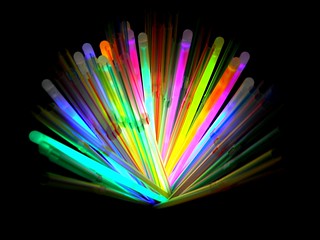 The Cromwell Glow Run will take place at Cromwell Park, at 7:00pm $5 per person includes glow sticksMore info will be provided 					For more information:									Mary Kiser 260-894-2174